Об утверждении Порядка предоставления гранта в форме субсидии субъектам малого и среднего предпринимательства, осуществляющим деятельность в сфере производства пищевых продуктов, в целях предотвращения влияния ухудшения геополитической и экономической ситуации на развитие отраслей экономики в 2022 годуВ соответствии со ст. 78 Бюджетного кодекса Российской Федерации, ст. 17 Федерального закона от 24.07.2007 г. № 209-ФЗ «О развитии малого и среднего предпринимательства в Российской Федерации», Постановлением Правительства Российской Федерации от 18.09.2020 г. № 1492 «Об общих требованиях к нормативным правовым актам, муниципальным правовым актам, регулирующим предоставление субсидий, в том числе грантов в форме субсидий, юридическим лицам, индивидуальным предпринимателям, а также физическим лицам - производителям товаров, работ, услуг, и о признании утратившими силу некоторых актов Правительства Российской Федерации и отдельных положений некоторых актов Правительства Российской Федерации», а также в целях реализации муниципальной программы «Развитие субъектов малого и среднего предпринимательства в Завитинском муниципальном округе», утвержденной постановлением главы Завитинского района от 10.09.2014 № 342,п о с т а н о в л я ю:1. Утвердить Порядок предоставления гранта в форме субсидии субъектам малого и среднего предпринимательства, осуществляющим деятельность в сфере производства пищевых продуктов, в целях предотвращения влияния ухудшения геополитической и экономической ситуации на развитие отраслей экономики в 2022 году согласно приложению к настоящему постановлению.2. Настоящее постановление подлежит официальному опубликованию.3. Контроль за исполнением настоящего постановления возложить на первого заместителя главы администрации Завитинского муниципального округа А.Н. Мацкан.Глава Завитинского муниципального округа                                                                              С.С. ЛиневичПервый заместитель главы администрации Завитинскогомуниципального округа                 	А.Н. МацканПриложениеУТВЕРЖДЕНОпостановлением главы Завитинского муниципального округаот 31.08.2022 № 379Порядок предоставления гранта в форме субсидии субъектам малого и среднего предпринимательства, осуществляющим деятельность в сфере производства пищевых продуктов, в целях предотвращения влияния ухудшения геополитической и экономической ситуации на развитие отраслей экономики в 2022 году1. Общие положения1.1. Настоящий Порядок предоставления гранта в форме субсидии субъектам малого и среднего предпринимательства, осуществляющим деятельность в сфере производства пищевых продуктов, в целях предотвращения влияния ухудшения геополитической и экономической ситуации на развитие отраслей экономики (далее – Порядок) разработан в соответствии с Бюджетным кодексом Российской Федерации, Федеральными законами от 06.10.2003             № 131-ФЗ «Об общих принципах организации местного самоуправления в Российской Федерации», от 24.07.2007 № 209-ФЗ «О развитии малого и среднего предпринимательства в Российской Федерации» (далее – Федеральный закон), постановлением Правительства Российской Федерации от 18.09.2020 № 1492 «Об общих требованиях к нормативным правовым актам, муниципальным правовым актам, регулирующим предоставление субсидий, в том числе грантов в форме субсидий, юридическим лицам, индивидуальным предпринимателям, а также физическим лицам - производителям товаров, работ, услуг, и о признании утратившими силу некоторых актов Правительства Российской Федерации и отдельных положений некоторых актов Правительства Российской Федерации», постановлением Правительства Амурской области от 08.07.2022 № 692 «Об утверждении Порядка предоставления из резервного фонда Правительства Амурской области субсидии местным бюджетам на предоставление грантов субъектам малого и среднего предпринимательства, осуществляющим деятельность в сфере производства пищевых продуктов, в целях предотвращения влияния ухудшения геополитической и экономической ситуации на развитие отраслей экономики», постановлением главы Завитинского района от 10.09.2014 № 342 «Об утверждении муниципальной программы «Развитие субъектов малого и среднего предпринимательства в Завитинском муниципальном округе» (далее – муниципальная программа) и определяет цели, условия, порядок предоставления гранта в форме субсидии субъектам малого и среднего предпринимательства, осуществляющим деятельность в сфере производства пищевых продуктов, в целях предотвращения влияния ухудшения геополитической и экономической ситуации на развитие отраслей экономики (далее - грант), категории субъектов малого и среднего предпринимательства, имеющих право на получение гранта, критерии отбора субъектов малого и среднего предпринимательства, порядок проведения отбора субъектов малого и среднего предпринимательства, порядок возврата гранта в случае нарушения условий, установленных при их предоставлении, и положения об осуществлении в отношении получателей гранта проверок главным распорядителем бюджетных средств, соблюдения ими порядка и условий предоставления гранта, в том числе в части достижения результатов их предоставления, а также проверок органами муниципального финансового контроля в соответствии со статьями 268.1 и 269.2 Бюджетного кодекса Российской Федерации.1.2. Грант предоставляется в рамках реализации мероприятий муниципальной программы на финансовое обеспечение расходов в целях поддержки проектов по направлениям расходования, указанным в пункте 2.4 настоящего Порядка, и направленным на предотвращение влияния ухудшения геополитической и экономической ситуации на развитие отрасли в сфере производства пищевых продуктов. 1.3. В целях реализации настоящего Порядка применяются следующие понятия и термины:участник запроса предложений - субъект МСП, зарегистрированный в соответствии с законодательством Российской Федерации в качестве юридического лица или индивидуального предпринимателя;заявка - комплект документов, составленный в соответствии с требованиями настоящего Порядка, необходимый для участия в запросе предложений;технико-экономическое обоснование проекта (ТЭО) – документ, содержащий экономическое обоснование целесообразности планируемых затрат с прогнозируемым положительным экономическим и социальным эффектом от осуществления проекта, финансово-экономические параметры (включая сопоставительную оценку затрат и результатов, эффективность использования вложений по проекту, расчет планируемого роста налоговых платежей и др.);оборудование - устройства, механизмы, транспортные средства (за исключением легковых автомобилей), станки, приборы, аппараты, агрегаты, установки, машины, средства и технологии, относящиеся ко второй - десятой амортизационным группам Классификации основных средств, включаемых в амортизационные группы, утвержденной постановлением Правительства Российской Федерации от 01.01.2002 № 1;первый взнос - денежная сумма, уплаченная лизингополучателем лизингодателю и являющаяся первым лизинговым платежом согласно графику лизинговых платежей или предоплатой (авансом, задатком) по договору лизинга оборудования с российскими лизинговыми организациями. 1.4. Грант предоставляется в пределах бюджетных ассигнований и лимитов бюджетных обязательств, доведенных в установленном порядке до главного распорядителя бюджетных средств. Источником финансирования являются средства областного и местного бюджетов.Сведения о гранте в установленном порядке размещаются на едином портале бюджетной системы Российской Федерации (далее - единый портал) в информационно-телекоммуникационной сети «Интернет» в разделе «Бюджет».1.5. Главным распорядителем бюджетных средств является администрация Завитинского муниципального округа (далее - главный распорядитель). Уполномоченным органом от имени главного распорядителя по реализации настоящего Порядка является отдел экономического развития и муниципальных закупок администрации Завитинского муниципального округа (далее – отдел).1.6. Грант предоставляется участникам отбора, которые на дату подачи заявки соответствуют следующим критериям:1) зарегистрированные на территории Завитинского муниципального округа и осуществляющие свою хозяйственную деятельность на территории Амурской области не менее 6 месяцев на дату подачи заявки;2) внесенные в Единый реестр субъектов малого и среднего предпринимательства и относящиеся к категории микро- и малые предприятия (далее – субъекты МСП);3) имеющие не менее одного ОКВЭД, входящего в раздел 10 «Производство пищевых продуктов» (за исключением подгрупп 10.4 «Производство растительных и животных масел и жиров», 10.8 «Производство прочих пищевых продуктов», 10.9 «Производство готовых кормов для животных») и фактически осуществляющие данный вид производственной деятельности.Деятельность субъектов малого и среднего предпринимательства в соответствующей отрасли определяется по коду основного или дополнительного вида деятельности, информация о котором содержится в Едином государственном реестре юридических лиц либо в Едином государственном реестре индивидуальных предпринимателей;4) имеющие наемных работников за отчетный месяц, предшествующий месяцу подачи, не менее 2 (двух) человек;5) принимающие на себя обязательства по сохранению рабочих мест в текущем году по сравнению с предыдущим годом;6) у участников отбора должна отсутствовать неисполненная обязанность по уплате налогов, сборов, страховых взносов, пеней, штрафов, процентов, подлежащих уплате в соответствии с законодательством Российской Федерации о налогах и сборах.В 2022 году может быть неисполненная обязанность по уплате налогов, сборов, страховых взносов, пеней, штрафов, процентов, подлежащих уплате в соответствии с законодательством Российской Федерации о налогах и сборах, не превышающая 300 тыс. рублей;7) участники запроса предложений – юридические лица не находятся в процессе реорганизации (за исключением реорганизации в форме присоединения к юридическому лицу, являющемуся участником отбора, другого юридического лица), ликвидации, в отношении них не введена процедура банкротства, деятельность участников отбора не приостановлена в порядке, предусмотренном законодательством Российской Федерации;участники запроса предложений – индивидуальные предприниматели не прекратили деятельность в качестве индивидуального предпринимателя;8) не являющиеся иностранными юридическими лицами, а также российскими юридическими лицами, в уставном (складочном) капитале которых доля участия иностранных юридических лиц, местом регистрации которых является государство или территория, включенные в утвержденный Министерством финансов Российской Федерации перечень государств и территорий, предоставляющих льготный налоговый режим налогообложения и (или) не предусматривающих раскрытия и предоставления информации при проведении финансовых операций (офшорные зоны), в совокупности превышает 50 процентов;9) не получают средства из бюджета Завитинского муниципального округа на основании иных нормативных правовых актов на цели, указанные в п. 1.2 настоящего Порядка;10) не находящиеся в перечне организаций и физических лиц, в отношении которых имеются сведения об их причастности к экстремистской деятельности или терроризму, либо в перечне организаций и физических лиц, в отношении которых имеются сведения об их причастности к распространению оружия массового уничтожения;11) не являющиеся кредитными организациями, страховыми организациями (за исключением потребительских кооперативов), инвестиционными фондами, негосударственными пенсионными фондами, профессиональными участниками рынка ценных бумаг, ломбардами;12) не являющиеся участниками соглашений о разделе продукции;13) не осуществляющие предпринимательскую деятельность в сфере игорного бизнеса;14) не являющиеся в порядке, установленном законодательством Российской Федерации о валютном регулировании и валютном контроле, нерезидентами Российской Федерации, за исключением случаев, предусмотренных международными договорами Российской Федерации;15) не осуществляющие производство и (или) реализацию подакцизных товаров, а также добычу и (или) реализацию полезных ископаемых, за исключением общераспространенных полезных ископаемых. В 2022 году субсидии (гранты) могут предоставляться субъектам малого и среднего предпринимательства, ведущим деятельность в отраслях российской экономики, включенных в перечень отраслей российской экономики, в наибольшей степени пострадавших в условиях ухудшения ситуации в результате распространения новой коронавирусной инфекции, утвержденный постановлением Правительства Российской Федерации от 03.04.2020 г. № 434, осуществляющим при этом деятельность, связанную с производством (реализацией) подакцизных товаров;16) участник запроса предложений не должен находиться в реестре недобросовестных поставщиков (подрядчиков, исполнителей) в связи с отказом от исполнения заключенных государственных (муниципальных) контрактов о поставке товаров, выполнении работ, оказании услуг по причине введения политических или экономических санкций иностранными государствами, совершающими недружественные действия в отношении Российской Федерации, граждан Российской Федерации или российских юридических лиц, и (или) введением иностранными государствами, государственными объединениями и (или) союзами и (или) государственными (межгосударственными) учреждениями иностранных государств или государственных объединений и (или) союзов мер ограничительного характера.2. Условия и порядок проведения запроса предложений и предоставления грантов субъектам малого и среднего предпринимательства2.1. Получатели гранта определяются путем запроса предложений, на основании заявок, направленных участниками запроса предложений для участия в отборе, исходя из соответствия участника отбора установленным требованиям и очередности поступления заявок на участие в отборе.2.2. Отдел размещает на едином портале и на официальном сайте администрации Завитинского муниципального округа www.zavitinsk.info в информационно-телекоммуникационной сети «Интернет» (раздел «Предпринимательство») не позднее чем за 1 (один) день до начала приема заявок объявление о проведении запроса предложений с указанием: сроков проведения запроса предложений - даты и времени начала и окончания подачи (приема) заявок (не менее 10 календарных дней со дня публикации объявления о проведении запроса предложений до окончания срока подачи заявок); наименования, места нахождения, почтового адреса, адреса электронной почты главного распорядителя;результатов предоставления гранта;доменного имени, и (или) сетевого адреса, и (или) указателей страниц сайта в информационно-телекоммуникационной сети «Интернет», на котором обеспечивается проведение запроса предложений;требований к участникам запроса предложений и перечня документов, представляемых участниками запроса предложений для подтверждения их соответствия указанным требованиям;порядка подачи заявок участниками запроса предложений и требований, предъявляемых к форме и содержанию заявок, подаваемых участниками запроса предложений;порядка отзыва заявок участников запроса предложений, порядка возврата заявок участников запроса предложений, определяющего в том числе основания для возврата заявок участников запроса предложений, порядка внесения изменений в заявки;правил рассмотрения и оценки заявок участников запроса предложений;порядка предоставления участникам запроса предложений разъяснений положений объявления о проведении запроса предложений, даты начала и окончания срока такого предоставления;срока, в течение которого победители запроса предложений должны подписать договор о предоставлении гранта;условий признания победителя (победителей) запроса предложений уклонившимся от заключения договора о предоставлении гранта;даты размещения результатов запроса предложений на едином портале и на официальном сайте администрации Завитинского муниципального округа www.zavitinsk.info в информационно-телекоммуникационной сети «Интернет», которая не может быть позднее 14-го календарного дня, следующего за днем определения победителя запроса предложений.2.3. Для рассмотрения заявок участников запроса предложений создается комиссия, состав которой утверждается постановлением главы Завитинского муниципального округа. Комиссия формируется из представителей администрации Завитинского муниципального округа, структурных подразделений администрации Завитинского муниципального округа, предпринимательского сообщества.Председателем комиссии назначается первый заместитель главы администрации Завитинского муниципального округа. В случае отсутствия председателя комиссии его функции выполняет заместитель председателя комиссии. Заседания комиссии считаются правомочными, если на них присутствует не менее половины ее членов. Решения комиссии принимаются простым большинством голосов присутствующих членов комиссии. При равном количестве голосов голос председательствующего на заседании комиссии считается решающим. По результатам рассмотрения документов комиссией оформляется протокол, который подписывается председателем комиссии.2.4. Для получения гранта участниками запроса предложений представляются проекты, предусматривающие реализацию следующих мероприятий:а) приобретение и ремонт оборудования;б) приобретение программного обеспечения и неисключительных прав на программное обеспечение (расходы, связанные с получением прав по лицензионному соглашению; расходы по адаптации, настройке, внедрению и модификации программного обеспечения; расходы по сопровождению программного обеспечения);в) уплата первого взноса (аванса) при заключении договоров финансовой аренды (лизинга) оборудования.2.5. Для участия в запросе предложений субъект МСП в сроки, установленные в объявлении о проведении запроса предложений, подает в Отдел заявку, включающую следующие документы: 1) опись представленных документов с указанием наименований документов, содержащихся в заявке, и номеров страниц, на которых находятся указанные документы, подписанную руководителем участника запроса предложений;2) заявление на предоставление гранта по форме согласно приложению     № 1 к настоящему Порядку, содержащее, в том числе согласие на публикацию (размещение) в информационно-телекоммуникационной сети «Интернет» информации об участнике запроса предложений, о подаваемой участником запроса предложений заявке, иной информации об участнике запроса предложений, связанной с запросом предложений; 3) технико-экономическое обоснование проекта по форме согласно приложению № 2 к настоящему Порядку;4) копию паспорта, удостоверяющего личность индивидуального предпринимателя или руководителя юридического лица (страницы, содержащие сведения о личности владельца документа, последнюю отметку о регистрации по месту жительства);5) копии документов, подтверждающих полномочия руководителя или иного лица, на осуществление действий от имени юридического лица;6) справку по состоянию на 1-е число месяца, в котором подана заявка, содержащую сведения о списочном составе персонала участника отбора и среднемесячной заработной плате по категориям сотрудников по форме согласно приложению № 3 к Порядку.7) копию формы «Сведения о застрахованных лицах (СЗВ-М)» (далее - форма СЗВ-М), утвержденной постановлением Правления Пенсионного фонда Российской Федерации от 15.04.2021 № 103п за отчетный месяц, предшествующий месяцу подачи заявки с отметкой территориального органа Пенсионного фонда Российской Федерации. Участники запроса предложений, не заключавшие в отчетный период трудовых договоров с работниками, представляют информацию (в свободной форме) об отсутствии трудовых договоров;8) копии форм № 1 «Бухгалтерский баланс», № 2 «Отчет о прибылях и убытках» для юридических лиц, 3-НДФЛ для индивидуальных предпринимателей или копию налоговой декларации, патента на право применения патентной системы налогообложения за предшествующий календарный год;9) копию уведомления (справки, иного документа) российской кредитной организации об открытии расчетного счета участника отбора, датированного не ранее первого числа месяца, в котором подана заявка;10) документ, подтверждающий отнесение оборудования ко второй и выше амортизационным группам Классификации основных средств, включаемых в амортизационные группы, утвержденной постановлением Правительства Российской Федерации от 01.01.2002 № 1 «О Классификации основных средств, включаемых в амортизационные группы», подписанный руководителем участника отбора согласно приложению № 4 к настоящему Порядку (для реализации мероприятий, отраженных в подпункте «а» пункта 2.4 настоящего Порядка).2.6. Участник отбора несет ответственность за достоверность представляемых им в Отдел сведений и документов в соответствии с законодательством Российской Федерации.2.7. Заявка подается на бумажном носителе.Заявка должна быть сброшюрована в одну папку, листы пронумерованы.Копии документов заявки заверяются подписью и печатью участника отбора (печать при наличии).Заявка подается лично индивидуальным предпринимателем или руководителем юридического лица либо уполномоченным представителем по доверенности с представлением документа, удостоверяющего личность.Расходы, связанные с подготовкой заявки, несет участник отбора.2.8. Отдел регистрирует заявку в порядке очередности в журнале регистрации в день ее поступления с указанием времени поступления заявки.2.9. Документы, представленные по истечении срока приема заявок, указанного в объявлении о проведении запроса предложений, не принимаются.2.10. Участник отбора вправе подать только одну заявку на участие в отборе.В случае установления факта подачи одним участником отбора двух и более заявок на участие в отборе, при условии, что поданные ранее заявки таким участником не отозваны, все заявки на участие в отборе такого участника не рассматриваются и возвращаются участнику.2.11. Участник отбора вправе направить запрос в письменной форме Отделу о даче разъяснений положений настоящего Порядка на электронную почту ekonom18@mail.ru.В течение 2 (двух) рабочих дней с даты поступления от участника отбора запроса Отдел направляет этому участнику разъяснения положений настоящего Порядка при условии, что указанный запрос поступил в Отдел не позднее, чем за 3 (три) рабочих дня до даты окончания срока подачи заявок на участие в запроса предложений.2.12. Участник отбора вправе изменить или отозвать свою заявку в любое время после ее подачи до дня заседания Комиссии.2.13. Отдел в целях обеспечения организации и проведения отбора:2.13.1. В течение 1 (одного) рабочего дня с даты подачи заявки запрашивает с официального сайта Федеральной налоговой службы Российской Федерации:сведения из Единого реестра субъектов малого и среднего предпринимательства;выписку из Единого государственного реестра юридических лиц или Единого государственного реестра индивидуальных предпринимателей.2.13.2. В течение 3 (трех) календарных дней со дня окончания представления заявок направляет запрос в отношении участника отбора, представившего заявку:в Межрайонную ИФНС России № 1 по Амурской области о наличии (отсутствии) на дату подачи заявки задолженности по уплате налогов, сборов, пеней и штрафов;в государственное учреждение Амурское региональное отделение Фонда социального страхования Российской Федерации о наличии (отсутствии) на дату подачи заявки задолженности по уплате страховых взносов, пеней и штрафов.2.14. Отдел в течение 2 (двух) календарных дней с даты поступления сведений, запрошенных в соответствии с п. 2.13.2, передает заявки в Комиссию для рассмотрения.Очередность рассмотрения заявок формируется согласно дате и времени регистрации заявок.Заявки участников отбора рассматриваются комиссией в течение 5 (пяти) рабочих дней со дня их получения.Члены комиссии проверяют соответствие заявок требованиям, установленным п. 2.5 и п. 2.7 настоящего Порядка, соответствие участника отбора критериям, установленным п. 1.6 настоящего Порядка.Решение об отклонении заявок участников отбора принимается по следующим основаниям: 1) несоответствие участника отбора критериям, установленным п. 1.6 настоящего Порядка;2) несоответствие представленных заявок (документов) требованиям, установленным п. 2.7 настоящего Порядка и (или) представление не всех документов, которые должны быть представлены в соответствии с п. 2.5 настоящего Порядка;3) недостоверность представленной участником отбора информации, в том числе информации о месте нахождения и адресе юридического лица;4) подача заявки после даты и (или) времени, определенных для подачи заявок;5) наличие принятого в отношении участника отбора решения об оказании аналогичной поддержки (государственной, муниципальной поддержки, совпадающей по форме, виду, и цели ее оказания), сроки оказания которой не истекли;6) неистечение 1 (одного) года с даты признания участника отбора допустившим нарушение порядка и условий оказания поддержки, за исключением случая более раннего устранения субъектом МСП такого нарушения при условии соблюдения им срока устранения такого нарушения, установленного органом или организацией, оказавшими поддержку, неистечение 3 (трех) лет с даты признания субъекта МСП совершившим нарушение в случае, если нарушение порядка и условий оказания поддержки связано с нецелевым использованием средств поддержки или представлением недостоверных сведений и документов.По результатам рассмотрения заявок Комиссией оформляется протокол, который подписывается председателем Комиссии.В протоколе указываются:- участники отбора, подавшие заявки и не прошедшие отбор;- участники отбора, в отношении которых рекомендовано принять решение о предоставлении гранта, с указанием его размера;- участники отбора, прошедшие отбор и включенные в резервный список, в связи с недостаточностью бюджетных ассигнований для предоставления грантов.2.15. Основанием для отказа участнику отбора в предоставлении гранта является отклонение заявки участника отбора по основаниям, указанным в пункте 2.14. Порядка.2.16. Отдел в течение 3 (трех) рабочих дней со дня принятия решения Главным распорядителем направляет на электронный или почтовый адрес участника запроса предложений:- участникам отбора, которым отказано в предоставлении гранта, мотивированный отказ в предоставлении гранта, - участникам отбора, включенным в резервный список в связи с недостаточностью бюджетных ассигнований для предоставления гранта в текущем финансовом году, информационное письмо о включении в резервный список.Участники отбора, по которым принято решение о предоставлении гранта, информируются об этом телефонограммой.2.17. Решение о предоставлении гранта участникам запроса предложений оформляется в течение 2 (двух) рабочих дней со дня подписания протокола путем подготовки проекта постановления главы Завитинского муниципального округа о предоставлении гранта. Срок принятия постановления – 3 (три) рабочих дня. Участники запроса предложений, по которым принято решение о предоставлении гранта, информируются об этом телефонограммой.Постановление главы Завитинского муниципального округа о предоставлении гранта является основанием для заключения между главным распорядителем и получателем гранта договора о предоставлении гранта.2.18. Размер гранта определяется исходя из заявленной потребности субъекта малого и среднего предпринимательства, но не более 3 млн рублей на одного получателя поддержки. Конкретный размер гранта указывается в договоре.В случае недостаточности бюджетных ассигнований на предоставление гранта в полном объеме заявленной потребности (в пределах ограничения, установленного настоящим пунктом) последний грант предоставляется в объеме остатка бюджетных ассигнований при согласии участника отбора.2.19. Отдел в течение 14 (четырнадцати) календарных дней со дня определения победителей отбора размещает на едином портале и на официальном сайте администрации Завитинского муниципального округа www.zavitinsk.info в информационно-телекоммуникационной сети «Интернет» информацию о результатах отбора, включая следующие сведения:дата, время и место проведения рассмотрения заявок;дата, время и место оценки заявок участников отбора;информация об участниках отбора, заявки которых были рассмотрены;информация об участниках отбора, заявки которых были отклонены, с указанием причин их отклонения, в том числе положений настоящего Порядка (объявления о проведении отбора), которым не соответствуют такие заявки;последовательность оценки заявок участников отбора, присвоенные заявкам значения по каждому из предусмотренных критериев оценки заявок, принятое на основании результатов оценки решение о присвоении таким заявкам порядковых номеров;наименование получателей гранта, с которым заключается договор, и размер предоставляемого ему гранта.2.20. Получатели гранта вправе расходовать средства гранта после получения гранта на расчетный счет до 01.03.2023 включительно. Расходы, произведенные после 01.03.2023, к отчету о целевом использовании не принимаются.2.21. Получателям гранта – юридическим лицам, а также иным юридическим лицам, получающим средства на основании договоров, заключенных с получателями гранта запрещается приобретение за счет средств гранта иностранной валюты, за исключением операций, осуществляемых в соответствии с валютным законодательством Российской Федерации при закупке (поставке) высокотехнологичного импортного оборудования.2.22. Получатель гранта не может выступать одновременно заказчиком и поставщиком (подрядчиком, исполнителем) товаров, работ и услуг, не может являться по договору лизинга лизингополучателем и одновременно продавцом имущества, являющегося предметом договора лизинга, в рамках реализации мероприятий, заявленных в технико-экономическом обосновании проекта. 2.23. Главный распорядитель в лице главы Завитинского муниципального округа на основании постановления о предоставлении гранта в течение 5 (пяти) рабочих дней после его подписания заключает договор о предоставлении гранта (далее – Договор) с получателем гранта в соответствии с типовой формой, утвержденной финансовым отделом администрации Завитинского муниципального округа.О необходимости подписания договора о предоставлении гранта участник запроса предложений уведомляется телефонограммой в течение 1 (одного) рабочего дня со дня подписания договора о предоставлении гранта главы Завитинского муниципального округа.В случае если участник отбора не подписал договор о предоставлении гранта в течение 3 (трех) рабочих дней со дня уведомления телефонограммой, он считается отказавшимся от получения гранта.2.24. Обязательным условием предоставления гранта является согласие получателя гранта, лиц, получающих средства на основании договоров, заключенных с получателем гранта (за исключением государственных (муниципальных) унитарных предприятий, хозяйственных товариществ и обществ с участием публично-правовых образований в их уставных (складочных) капиталах, коммерческих организаций с участием таких товариществ и обществ в их уставных (складочных) капиталах), на осуществление в отношении их проверки главным распорядителем соблюдения порядка и условий предоставления гранта, в том числе в части достижения результатов предоставления гранта, а также проверки органами муниципального финансового контроля соблюдения получателем гранта порядка и условий предоставления гранта в соответствии со статьями 268.1 и 269.2 БК РФ, и на включение таких положений в договор. 2.25. Отдел в течение 1 (одного) рабочего дня со дня, следующего за днем подписания сторонами Договора, направляет в отдел учета и финансирования администрации Завитинского муниципального округа оригинал протокола, копию постановления главы Завитинского муниципального округа о предоставлении гранта, договоры для перечисления в установленном порядке денежных средств с лицевого счета Главного распорядителя на расчетные счета, открытые получателями гранта в кредитных организациях.2.26. Перечисление гранта производится не позднее 10 (десятого) рабочего дня, следующего за днем принятия решения о предоставлении гранта на основании договора о предоставлении гранта (с учетом дополнительных соглашений к договору).2.27. При наличии дополнительных бюджетных ассигнований и лимитов бюджетных обязательств на предоставление гранта в текущем году проводится заседание Комиссии, по результатам которого оформляется протокол, который подписывается председателем Комиссии. Решение о предоставлении гранта участникам запроса предложений, включенных в резервный список, оформляется в течение 2 (двух) рабочих дней со дня подписания протокола путем подготовки проекта постановления главы Завитинского муниципального округа о предоставлении гранта. Срок принятия постановления – 3 (три) рабочих дня. При этом размер предоставляемого гранта определяется в соответствии с п. 2.18 настоящего Порядка.Участники запроса предложений, по которым принято решение о предоставлении гранта, информируются об этом телефонограммой.Постановление главы Завитинского муниципального округа о предоставлении гранта является основанием для заключения между главным распорядителем и получателем гранта договора о предоставлении гранта.С участником запроса предложений, с которым заключен договор на сумму остатка бюджетных ассигнований в соответствии с п. 2.18 настоящего Порядка, в течение 10 (десяти) рабочих дней со дня подписания протокола Комиссии, заключается дополнительное соглашение к договору на недостающую сумму гранта в соответствии с типовой формой, утвержденной финансовым отделом администрации Завитинского муниципального округа, в пределах дополнительных бюджетных ассигнований. От имени главного распорядителя договор (дополнительное соглашение к договору) о предоставлении гранта подписывает глава Завитинского муниципального округа. О необходимости подписания договора о предоставлении гранта (дополнительного соглашения к договору) участник запроса предложений уведомляется Отделом посредством телефонограммы в течение 1 (одного) рабочего дня со дня подписания договора (дополнительного соглашения к договору) о предоставлении гранта главой Завитинского муниципального округа.В случае если участник запроса предложений не подписал договор о предоставлении гранта (дополнительное соглашение к договору) в течение 3 (трех) рабочих дней со дня уведомления телефонограммой, он считается отказавшимся от получения гранта.Отдел не позднее 1 (одного) рабочего дня со дня, следующего за днем подписания сторонами договора (дополнительного соглашения к договору) о предоставлении гранта, направляет в отдел учета и финансирования администрации Завитинского муниципального округа оригинал протокола, копию постановления главы Завитинского муниципального округа о предоставлении гранта, договоры (дополнительные соглашения к договорам) для перечисления в установленном порядке денежных средств с лицевого счета главного распорядителя на расчетные счета, открытые получателями гранта в кредитных организациях.2.28. Результативностью (результатом) предоставления гранта являются:- сохранение уровня заработной платы работников, занятых у субъектов МСП – получателей поддержки, на дату подачи заявки по состоянию на 01.05.2023;- сохранение численности работников, занятых у субъектов МСП - получателей поддержки не менее 90% от численности работников на дату подачи заявки по состоянию на 01.05.2023.Показателями результативности, необходимыми для достижения результата, являются:- среднемесячная заработная плата работников;- среднесписочная численность работников.Количественное значение показателей результативности устанавливается главным распорядителем в договоре о предоставлении гранта индивидуально для каждого получателя гранта согласно данным технико-экономического обоснования.Главный распорядитель по согласованию с получателем гранта в 2022 году в случае возникновения обстоятельств, приводящих к невозможности достижения значений результатов предоставления гранта, вправе принять решение о продлении сроков достижения результатов предоставления гранта (но не более чем на 24 месяца) без изменения размера гранта, либо в случае невозможности достижения результата без изменения размера гранта принять решение об уменьшении значения результата предоставления гранта.3. Требования к отчетности3.1. Для оценки эффективности предоставления гранта получатель в срок до 20 июня года, следующего за отчетным годом, направляет в Отдел:3.1.1. отчет о достижении показателей результативности предоставления гранта по форме согласно приложению № 5 к настоящему Порядку;3.1.2. отчет о деятельности получателя гранта за соответствующий отчетный период (год) по форме согласно приложению № 6 к настоящему Порядку.3.2. Получатели гранта в срок до 15 марта 2023 года предоставляют в Отдел отчет о расходах, источником финансового обеспечения которых является грант, по форме согласно приложению № 7 к Порядку с копиями документов, подтверждающих произведенные затраты, в том числе: - по направлению, указанному в подпункте «а» пункта 2.4 настоящего Порядка:договоры на приобретение и ремонт оборудования; акты о выявленных дефектах оборудования (при оплате работ по ремонту оборудования); счета на оплату (при наличии); платежные поручения, подтверждающие фактическое направление оплаты; копии документов, подтверждающих получение товаров, работ, услуг (товарно-транспортная накладная и (или) акт приема-передачи, и (или) универсальный передаточный документ и т.п.); - по направлению, указанному в подпункте «б» пункта 2.4 настоящего Порядка:договоры на приобретение программного обеспечения и неисключительных прав на программное обеспечение; счета на оплату (при наличии); платежные поручения, подтверждающие фактическое направление оплаты;  акты приема-передачи, товарные накладные ТОРГ-12 и (или) универсальные передаточные документы и т.п.- по направлению, указанному в подпункте «в» пункта 2.4 настоящего Порядка:копии договора(ов) лизинга с приложением перечня приобретаемых предметов лизинга, графика лизинговых платежей; копии платежных поручений, подтверждающих уплату первого взноса (аванса); копии документов, подтверждающих факт получения участником отбора оборудования (например, копии актов приема-передачи предмета лизинга и т.п.).. 4. Контроль (мониторинг) за соблюдением условий и порядкапредоставления гранта, ответственность за их нарушение4.1. Контроль соблюдения порядка и условий предоставления гранта, в том числе в части достижения результатов предоставления гранта, осуществляет Главный распорядитель, проверку в соответствии со статьями 268.1 и 269.2 Бюджетного кодекса Российской Федерации проводят органы финансового контроля.Со дня подачи заявки до окончания срока действия договора о предоставлении гранта Главный распорядитель, органы финансового контроля вправе запрашивать у субъекта МСП документацию, необходимую для контроля соблюдения условий и порядка предоставления гранта.Субъекты МСП обязаны направить (представить) документы и информацию, необходимые для осуществления контроля, в течение 10 (десяти) рабочих дней со дня получения указанного запроса.4.2. В случае невозможности оценки соблюдения условий и порядка предоставления гранта по результатам проверки документов субъект МСП обязан обеспечить доступ представителям Главного распорядителя, органов финансового контроля к заявленному оборудованию для подтверждения его наличия по месту осуществления деятельности, а также предоставить запрашиваемые документы, связанные с предоставлением гранта.4.3. Ответственность за нарушение условий и порядка предоставления гранта устанавливается в виде возврата гранта в бюджет Завитинского муниципального округа (далее – бюджет).4.4. Основаниями для применения мер ответственности являются:4.4.1. нарушение субъектом МСП условий, установленных при предоставлении гранта, выявленное по фактам проверок, проведенных Главным распорядителем, органом финансового контроля;4.4.2. установление факта представления недостоверных сведений и (или) подложных документов;4.4.3. установление факта нахождения получателя гранта - юридического лица в процессе реорганизации (за исключением реорганизации в форме присоединения к юридическому лицу, являющемуся участником отбора, другого юридического лица), ликвидации, банкротства, прекращения индивидуальным предпринимателем деятельности в качестве индивидуального предпринимателя;4.4.4. выявления факта отсутствия ведения получателем гранта предпринимательской деятельности в течение действия договора о предоставлении гранта;4.4.5. непредоставление отчетности, предусмотренной разделом 3 настоящего Порядка в установленный срок.4.5. В случае недостижения получателем гранта показателей Главный распорядитель принимает решение о возврате средств в бюджет и направляет получателю гранта требование о возврате средств.Объем средств, подлежащих возврату в бюджет (Vвозврата), рассчитывается по следующей формуле:Vвозврата = (Vгранта x k x m / n) x 0,1,гдеVгранта - размер гранта, предоставленного получателю гранта;m - количество показателей, по которым индекс, отражающий уровень недостижения i-го показателя предоставления гранта, имеет положительное значение;n - общее количество показателей предоставления гранта;k - коэффициент возврата гранта.Коэффициент возврата гранта рассчитывается по формуле:k = SUM Di / m,гдеDi - индекс, отражающий уровень недостижения i-го показателя.Индекс, отражающий уровень недостижения i-го показателя, рассчитывается по формуле:Di = 1 - Фi / Пi,гдеФi - фактически достигнутое значение i-го показателя на отчетную дату;Пi - плановое значение i-го показателя, установленное Договором.4.6. Главный распорядитель в течение 15 (пятнадцати) календарных дней со дня установления фактов, указанных в п. 4.4 и п. 4.5 направляет получателю гранта требование о возврате гранта. 4.7. Возврат бюджетных средств осуществляется в течение 30 (тридцати) календарных дней со дня получения требования от Главного распорядителя по реквизитам и коду классификации доходов бюджетов Российской Федерации, указанным в требовании.В случае невозврата бюджетных средств в течение 30 (тридцати) календарных дней со дня получения требования взыскание средств осуществляется Главным распорядителем в судебном порядке в соответствии с законодательством Российской Федерации.4.8. Мониторинг достижения показателей осуществляется Отделом в порядке и сроки, определенные Министерством финансов Российской Федерации.Приложение № 1к ПорядкуЗАЯВЛЕНИЕна предоставление грантаОзнакомившись с Порядком предоставления гранта в форме субсидии субъектам малого и среднего предпринимательства, осуществляющим деятельность в сфере производства пищевых продуктов, в целях предотвращения влияния ухудшения геополитической и экономической ситуации на развитие отраслей экономики______________________________________________________________________(полное наименование субъекта малого или среднего предпринимательства)просит предоставить грант в размере ____________________________ рублей                                                            (сумма цифрами и прописью)Сообщаю следующие сведения:Заполнению подлежат все строки, в случае отсутствия информации ставится прочерк.Предоставляю согласие:1) на обработку (включая сбор, запись, систематизацию, накопление, хранение, уточнение (обновление, изменение), извлечение, использование, блокирование, удаление) персональных данных, включая размещение (публикацию) информации об участнике отбора, о подаваемом участником отбора заявке, иной информации об участнике отбора, связанной с соответствующим отбором в средствах массовой информации, информационно-телекоммуникационной сети «Интернет» и социальных сетях, на публикацию сведений в Едином реестре субъектов малого и среднего предпринимательства - получателей поддержки__________________________________________________________________      (наименование юридического лица, индивидуального предпринимателя)2) на осуществление администрацией Завитинского муниципального округа и уполномоченным органом финансового контроля обязательных проверок соблюдения условий и порядка предоставления гранта.Руководитель субъекта малогоили среднего предпринимательства /____________/ _______________________                                                                                        (подпись)         (расшифровка подписи)«__» _____________ 20__ годаНастоящим подтверждаю следующее:1) не являюсь иностранным юридическим лицом, а также российским юридическим лицом, в уставном (складочном) капитале которого доля участия иностранных юридических лиц, местом регистрации которых являются государство или территория, включенные в утверждаемый Министерством финансов Российской Федерации перечень государств и территорий, предоставляющих льготный налоговый режим налогообложения и (или) не предусматривающих раскрытия и представления информации при проведении финансовых операций (офшорные зоны) в отношении таких юридических лиц, в совокупности превышает 50 процентов;2) не нахожусь в процессе реорганизации (за исключением реорганизации в форме присоединения к юридическому лицу, являющемуся участником отбора, другого юридического лица), ликвидации, банкротства, деятельность не приостановлена в порядке, предусмотренном законодательством Российской Федерации (для юридических лиц);не прекращена деятельность в качестве индивидуального предпринимателя (для индивидуальных предпринимателей);3) не являюсь получателем аналогичной поддержки;4) не был признан субъектом предпринимательства, допустившим нарушение порядка и условий оказания поддержки, в том числе не обеспечившим целевого использования средств поддержки.5) не нахожусь в перечне организаций и физических лиц, в отношении которых имеются сведения об их причастности к экстремистской деятельности или терроризму, либо в перечне организаций и физических лиц, в отношении которых имеются сведения об их причастности к распространению оружия массового уничтожения.Субъект малого или среднего предпринимательства несет предусмотренную действующим законодательством Российской Федерации ответственность за недостоверность представленных сведений, повлекшую неправомерное получение бюджетных средств.Руководитель субъекта малогоили среднего предпринимательства /____________/ _______________________                                                                            (подпись)         (расшифровка подписи)М.П.«__» _____________ 20__ годаПриложение № 2к Порядку1. Наименование участника проекта2. Краткое описание проектаНаименование проекта.Цели проекта.Задачи проекта (перечислить перечень мероприятий, которые необходимо выполнить для достижения целей проекта). Место реализации проекта.Краткое описание проекта (в том числе описание производственного и организационного процесса реализации проекта).Краткое описание стратегии продвижения проекта.Основные потребители продукта. Целевые сегменты рынка (с указанием тех сегментов, на которые участник отбора планирует выходить в первую очередь).Основные конкуренты, наиболее близкие аналоги и их место на рынке.Социальная направленность проекта (его значение для муниципального образования).Основные результаты успешной реализации проекта.3. Информация об аналогичных реализованных (реализуемых) проектах Информация об аналогичных реализованных (реализуемых) проектах. 4. Смета расходов на реализацию мероприятийУказываются расходы, непосредственно связанные с реализацией проекта, описанные в направлениях расходования средств Порядка за период выполнения работ в рамках проекта.Объем расходов подтверждается коммерческими предложениями или ссылкой на сайты со стоимостью товаров, услуг, работ.5. Основные показатели деятельности участника отбораЗаполнению подлежат все строки, в случае отсутствия информации ставится прочерк.Руководитель субъекта малогоили среднего предпринимательства /____________/ _______________________                                                                            (подпись)                (расшифровка подписи)М.П.«__» _____________ 20__ годаПриложение № 3к ПорядкуСПРАВКАпо состоянию на 1-е число месяца, в котором поданазаявка, содержащая сведения о списочном составе персоналаучастника отбора и среднемесячной заработной плате по категориям сотрудников__________________________________________________________________     (наименование юридического лица, индивидуального предпринимателя)сообщает, что списочный состав работников составляет________ человек(количество человек)Среднемесячная заработная плата составляет _____________ рублей, в том числе по категориям сотрудников:Руководитель субъекта малогоили среднего предпринимательства /____________/ _______________________                                                                            (подпись)         (расшифровка подписи)М.П.Приложение № 4к ПорядкуВ отдел экономического развития и муниципальных закупок администрации Завитинского муниципального округаНастоящим письмом уведомляю, что представленное к возмещению оборудование соответствует второй и выше амортизационным группам Классификации основных средств, включаемых в амортизационные группы, утвержденной постановлением Правительства Российской Федерации от 01.01.2002 № 1 «О Классификации основных средств, включаемых в амортизационные группы».Руководитель субъекта малогоили среднего предпринимательства(самозанятый гражданин)                      /____________/ _______________________                                                                            (подпись)             (расшифровка подписи)М.П.Приложение № 5к ПорядкуОТЧЕТо достижении показателей результативности предоставления грантаза 20___год_____________________________________________________________________(наименование субъекта предпринимательства)Приложение: копия формы СЗВ-М, утвержденной постановлением Правления Пенсионного фонда Российской Федерации от 15.04.2021 № 103п за апрель 2023 года с отметкой территориального органа Пенсионного фонда Российской Федерации с квитанцией о приеме расчета, собственноручно заверенные получателем гранта«__» _____________ 20__ г.Руководитель субъекта предпринимательства /_____________/ _____________________       (должность)                                                                            (подпись)             (расшифровка подписи)М.П. (при наличии)Приложение № 6к ПорядкуОТЧЕТо деятельности получателя грантапо состоянию на «___»_______________________20__годаI. Общая информация о субъекте малого или среднего предпринимательства - получателе поддержкиII. Основные финансово-экономические показатели субъекта малого или среднего предпринимательства - получателя поддержки:«__» _____________ 20__ г.Руководитель субъекта малого или среднего предпринимательства /____________/ _______________________                                                          (должность)                                                                   (подпись)                   (расшифровка подписи)М.П. (при наличии)Приложение № 7к ПорядкуОтчет о расходах, источником финансового обеспечения которых является грант, предоставленный по договоруот «__» __________ 20__ года № ______________________________________________________(наименование получателя)* Отражаются кассовые расходы, произведенные получателем гранта, за отчетный период.** Расходы, предусмотренные технико-экономическим обоснованием проектаПриложение (подтверждающие документы):1.________________________________________________________________;2.________________________________________________________________;3.________________________________________________________________;… Руководитель субъекта малого или среднего предпринимательства      _____________        _________________________ (подпись)                          (расшифровка подписи)М.П. (при наличии)«__» _____________ 20__ года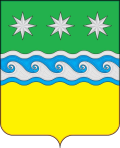 АДМИНИСТРАЦИЯ ЗАВИТИНСКОГО МУНИЦИПАЛЬНОГО ОКРУГА ГЛАВА ЗАВИТИНСКОГО МУНИЦИПАЛЬНОГО ОКРУГАП О С Т А Н О В Л Е Н И Еот 31.08.2022                                                                                                                         № 739г.      ЗавитинскИсполнитель: И.о начальника отдела экономического развития и муниципальных закупокВ.В. ХвастуноваСогласовано:Начальник отдела по правовым и социальным вопросамС.С. СегодинаЗаместитель главы администрации Завитинского муниципального округа по работе с территориямиЕ.В. РозенкоРег. № _________________________В отдел экономического развития и муниципальных закупок администрации Завитинского муниципального округаДата ___________________________В отдел экономического развития и муниципальных закупок администрации Завитинского муниципального округаВремя __________________________В отдел экономического развития и муниципальных закупок администрации Завитинского муниципального округаПодпись ____________________________В отдел экономического развития и муниципальных закупок администрации Завитинского муниципального округаПолное и сокращенное наименование участника отбора, организационно-правовая форма (фамилия, имя, отчество (последнее – при наличии) индивидуального предпринимателя)Фамилия, имя, отчество (последнее – при наличии) руководителя участника отбора (индивидуального предпринимателя)ИННОГРН (ОГРНИП)КППФИО контактного лица, должность Номер контактного телефона участника отбораЭлектронный адрес участника отбора           (e-mail)Юридический адрес участника отбораПочтовый адрес участника отбора или адрес регистрации по месту жительства участника отбора (индивидуального предпринимателяНаименование и адрес расположения объекта предпринимательской деятельностиОсновной вид осуществляемой деятельности (с указанием кодов ОКВЭД)Осуществляемые виды экономической деятельности в рамках реализации проекта:отметить один, или несколько видов экономической деятельности Применяемая система налогообложенияНаименование проектаТерритория реализации проекта (населенный пункт, муниципальное образование)Мероприятие грантовой поддержкиРеквизиты для перечисления гранта, в том числе:- наименование банка, в котором открыт расчетный счет- расчетный счет- корреспондентский счет- БИК- ИНН- КППТЕХНИКО-ЭКОНОМИЧЕСКОЕ ОБОСНОВАНИЕ ПРОЕКТА(полное наименование субъекта малого или среднего предпринимательства)Полное наименование организации или фамилия, имя, отчество (при наличии) индивидуального предпринимателя:Контактное лицо: фамилия, имя, отчество (при наличии), контактный телефон, адрес электронной почтыМероприятие грантовой поддержки(отметить знаком )Приобретение и ремонт оборудованияМероприятие грантовой поддержки(отметить знаком )Приобретение программного обеспечения и неисключительных прав на программное обеспечение (расходы, связанные с получением прав по лицензионному соглашению; расходы по адаптации, настройке, внедрению и модификации программного обеспечения; расходы по сопровождению программного обеспечения)Мероприятие грантовой поддержки(отметить знаком )Уплата первого взноса (аванса) при заключении договоров финансовой аренды (лизинга) оборудованияРазмер гранта, рублей№ п/пНаименование направлений расходования в рамках проектаЕдиница измеренияКоличествоЦена за единицу, руб.Всего, руб.123456ПоказательЗа 20__ год (год, предшествующий году получения гранта)За 20__ год (год получения гранта)оценкаВыручка от реализации товаров (работ, услуг) (тыс. руб.) Среднесписочная численность работников (чел.)Число созданных рабочих местСреднемесячная заработная плата (руб.)Сумма налогов, уплаченных в бюджетную систему Российской Федерации, всего (тыс. руб.)из них в том числе:НДС (тыс. руб.)налог на имущество организации (тыс. руб.)транспортный налог (тыс. руб.)земельный налог (тыс. руб.)налог на прибыль организации (тыс. руб.)НДФЛ (тыс. руб.)УСНО (тыс. руб.)ЕСХН (тыс. руб.)патентная система налогообложения (тыс. руб.)иные налоги (тыс. руб.)Сумма страховых взносов, уплаченных в государственные внебюджетные фонды Российской Федерации, всего (тыс. руб.)из них в том числе:взносы в Пенсионный фонд (тыс. руб.)взносы в Фонд социального страхования (тыс. руб.)взносы в Фонд обязательного медицинского страхования (тыс. руб.)№ п/пКатегория сотрудниковСписочный состав работников, человекСреднемесячная заработная плата, рублейИТОГОИТОГО№Наименование оборудованиеАмортизационная группа Классификации основных средств№ п/пНаименование показателяЗначение за отчетный месяц, предшествующий месяцу подачи заявкиДостигнутое значение по состоянию на 01.05.2023Процент сохранения Примечание1.Среднемесячная заработная плата работников, руб.2.Среднесписочная численность работников, чел._________________________________________(полное наименование субъекта малого илисреднего предпринимательства)___________________________________                                                             (дата оказания поддержки)_________________________________________(ИНН получателя поддержки)___________________________________                                                               (отчетный год)_________________________________________(система налогообложения получателяподдержки)___________________________________                                                                  (сумма оказанной поддержки, тыс. руб.)__________________________________________(субъект Российской Федерации,в котором оказана поддержка)___________________________________(основной вид деятельности по ОКВЭД)№п/пНаименование показателяЕдиница измеренияЗа 20__ год (год, предшествующий году оказания поддержки За 20__ год (год оказания поддержки) 1.Выручка от реализации товаров (работ, услуг) тыс. руб.2.Среднесписочная численность работников (без внешних совместителей)чел.6.Среднемесячная заработная плата работниковтыс. руб.7.Сумма налогов, сборов, страховых взносов, уплаченных в бюджетную систему Российской Федерации, в том числе:тыс. руб.взносы в Пенсионный фонд тыс. руб.взносы в Фонд социального страхования тыс. руб.взносы в Фонд обязательного медицинского страхованиятыс. руб.платежи по видам налогов:налог на добавленную стоимость (НДС)тыс. руб.упрощенная система налогообложения (УСН)тыс. руб.налог, взимаемый в связи с применением патентной системы налогообложениятыс. руб.налог на прибыльтыс. руб.налог на имуществотыс. руб.земельный налогтыс. руб.транспортный налогтыс. руб.налог на доходы физических лиц (НДФЛ)тыс. руб.п/пНаименование статьи расходов по направлениям расходования средств мероприятия (предусмотренные технико-экономическим обоснованием проекта)Плановый размер расходов, произведенных за счет средств гранта(руб.) Фактический размер * расходов, произведенных за счет средств гранта(руб.)Подтверждающие документы (реквизиты)Расходы на приобретение и ремонт оборудованияИные расходы **Всего (тыс. руб.)Остаток средств гранта на дату отчета